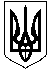 ОЛЕКСАНДРІЙСЬКА РАЙОННА ДЕРЖАВНА АДМІНІСТРАЦІЯКІРОВОГРАДСЬКОЇ ОБЛАСТІ ВІДДІЛ ОСВІТИвул. 6-го Грудня, .  Олександрія, Кіровоградська область, 28000, тел./факс 05 (235) 7-40-39, е-mail: inbox6@olex.kr-admin.gov.ua, код ЄДРПОУ 02144134                                       Шановні керівники закладів освіти!З метою посилення національно-патріотичного виховання учнівської молоді просимо вас сприяти організації перегляду кінострічок «Кіборги» та «Сторожова застава»,  показ яких відбудеться 23,24 та 25 лютого 2018 року в БК «Світлопільський». Вартість квитка – 60 грн.Події військової драми «Кіборги» відбуваються у вересні 2014 року. Чотири місяці тривала оборона Донецького аеропорту. На бойове завдання прибувають шестеро добровольців, які проведуть на посту  два тижні довжиною у вічність. Фільм про справжніх захисників, мужніх, відданих, вірних.                                 Головний герой кінострічки «Сторожова застава» – підліток Вітя – під час сонячного затемнення потрапляє через магічний портал на тисячу років назад, за часів Київської русі. Разом із легендарними українськими богатирями він битиметься із цілою армією половців на чолі з величезним кам’яним монстром.Кінострічка знята за книгою письменника Володимира Рутківського.Трейлер фільму «Кіборги»:
https://www.youtube.com/watch?v=uQNYmXgI5Hk      Начальник відділу освіти				    О.Полтавець